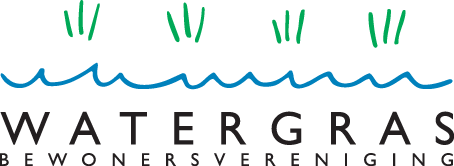 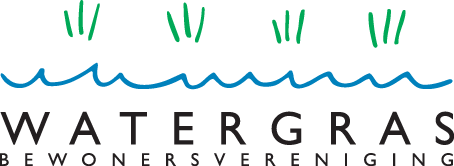 AANMELDINGSFORMULIER LIDMAATSCHAPDe heer/mevrouw	__________________________________________________evt. naam partner	__________________________________________________Adres			__________________________________________________Telefoon/Mobiel	__________________________________________________E-mail			__________________________________________________Opmerkingen		__________________________________________________Betaling via automatische incasso		ja / neeDatum / handtekening	____________________            _____________________Als u ons wilt machtigen voor automatische incasso, wilt u dan het separate machtigingsformulier invullen.Wilt u ons niet machtigen, dan kunt u het bedrag (€15,- als u lid wordt vóór 1 juli en        € 7,50 als u vanaf 1 juli lid wordt) overmaken op bank rekening nummer NL58 INGB 0003 8131 13 t.n.v. Bewonersvereniging Watergras te Gouda. Vanaf het jaar daarop zal de penningmeester u jaarlijks factureren.INLEVEREN BIJ DE SECRETARIS OP WATERRUIT 16.Annemarie van Bragt, secretaris, Waterruit 16, info@watergrasgouda.nlDOORLOPENDE MACHTIGING AUTOMATISCHE INCASSO     (SEPA FORMAAT)Naam :	Bewonersvereniging WatergrasAdres :	Waterruit 16Postcode:	2804 PCWoonplaats :	GoudaLand:	NederlandIncassant ID :	NL73ZZZ404642240000Kenmerk machtiging:		               (in te vullen door penningmeester)Reden betaling :	jaarlijkse contributieDoor ondertekening van dit formulier geeft u toestemming aan Bewonersvereniging Watergras om doorlopende incasso-opdrachten te sturen naar uw bank om een bedrag van uw rekening af te schrijven en aan uw bank om doorlopend een bedrag van uw rekening af te schrijven overeenkomstig de opdracht van Bewonersvereniging Watergras. Als u het niet eens bent met deze afschrijving kunt u deze laten terugboeken. Neem hiervoor binnen 8 weken na afschrijving contact op met uw bank. Vraag uw bank naar de voorwaarden.Naam : 	…................................................................................................Adres : 	…................................................................................................Postcode :		….......................................Woonplaats: 		….......................................Telefoon:	 	….......................................E-mail:	 	….......................................Land : 		….......................................IBAN :		….......................................Bank Identificatie[BIC] *: 		 …......................................Plaats en datum: …...........................................  Handtekening ………………………………… *Geen verplicht veld bij Nederlands IBANINLEVEREN BIJ DE SECRETARIS OP WATERRUIT 16